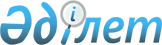 "Байланыс қызметтерін көрсету қағидаларын бекіту туралы" Қазақстан Республикасы Үкіметінің 2011 жылғы 30 желтоқсандағы № 1718 қаулысына өзгерістер енгізу туралы
					
			Күшін жойған
			
			
		
					Қазақстан Республикасы Үкіметінің 2012 жылғы 31 қазандағы № 1388 Қаулысы. Күші жойылды - Қазақстан Республикасы Үкіметінің 2015 жылғы 10 тамыздағы № 623 қаулысымен

      Ескерту. Күші жойылды - ҚР Үкіметінің 10.08.2015 № 623 қаулысымен (алғашқы ресми жарияланған күнінен бастап қолданысқа енгізіледі).      Қазақстан Республикасының Үкіметі ҚАУЛЫ ЕТЕДІ:



      1. «Байланыс қызметтерін көрсету қағидаларын бекіту туралы» Қазақстан Республикасы Үкіметінің 2011 жылғы 30 желтоқсандағы № 1718 қаулысына (Қазақстан Республикасының ПҮАЖ-ы, 2012 ж., № 17, 279-құжат) мынадай өзгерістер енгізілсін:



      1) көрсетілген қаулымен бекітілген Телефон байланысы қызметтерін көрсету қағидаларында:



      3-тармақтың 15) және 16) тармақшалары мынадай редакцияда жазылсын:



      «15) байланыс операторы – байланыс қызметтерін көрсететін жеке немесе заңды тұлға;



      16) байланыс операторының әрекет ету аймағы – байланыс операторының телефон байланысы қызметтерін көрсету аумағы;»;



      40-тармақтың 4) тармақшасы мынадай редакцияда жазылсын:



      «4) байланыс операторына қалааралық және/немесе халықаралық телефон байланысы қызметтерін көрсетуге берілген лицензия деректемелері;»;



      42-тармақтың екінші бөлігі мынадай редакцияда жазылсын:



      «Өтініш тиісті аумақта байланыс қызметтерін көрсететін байланыс операторына беріледі.»;



      2) көрсетілген қаулымен бекітілген Интернет желісіне қол жеткізу қызметтерін көрсету қағидаларында:



      2-тармақтың 6) тармақшасы мынадай редакцияда жазылсын:



      «6) Интернет желісіне қол жеткізу операторы – Интернет желісіне қол жеткізу қызметтерін көрсететін байланыс операторы;»;



      9-тармақ мынадай редакцияда жазылсын:



      «9. Интернет желісіне қол жеткізу операторы абоненттерге көрсететін байланыс қызметтерінің тізбесі оның телекоммуникация желісінің техникалық мүмкіндіктерімен айқындалады.»;



      15-тармақтың 4) тармақшасы алынып тасталынсын;



      19-тармақта:



      9) тармақша мынадай редакцияда жазылсын:



      «9) өз желісінің жұмысын осы Қағидаларға сәйкес қамтамасыз етеді;»;



      20) тармақша алынып тасталынсын;



      20-тармақтың 2) тармақшасы алынып тасталынсын.



      2. Осы қаулы алғашқы ресми жарияланғанынан кейін күнтізбелік он күн өткен соң қолданысқа енгізіледі.      Қазақстан Республикасының

      Премьер-Министрі                           С. Ахметов
					© 2012. Қазақстан Республикасы Әділет министрлігінің «Қазақстан Республикасының Заңнама және құқықтық ақпарат институты» ШЖҚ РМК
				